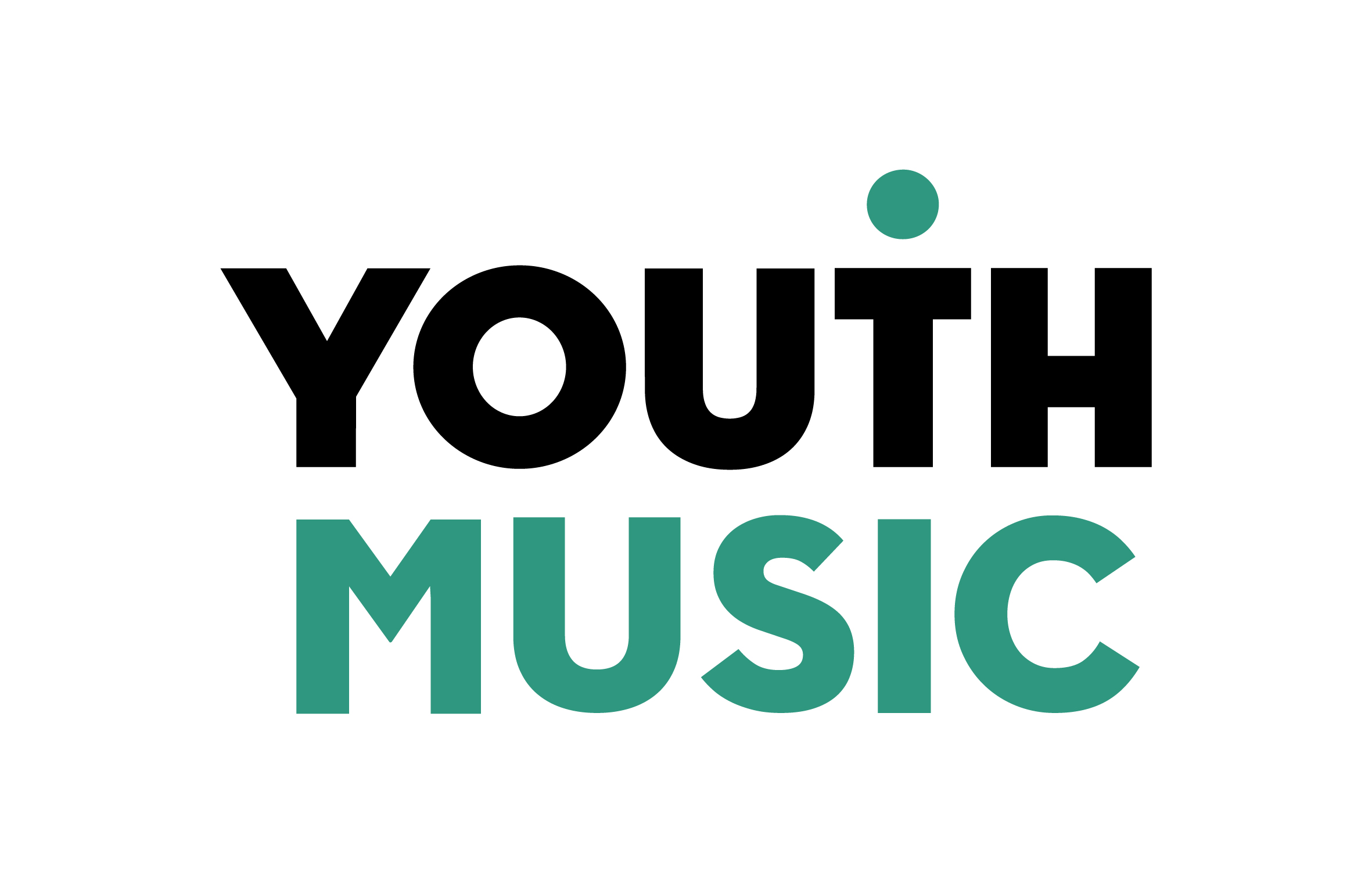 Application FormWhen completed the form should be sent by the closing date stated in the advertisement to jobs@youthmusic.org.uk including the job title in the subject line.Please complete this form and if there is insufficient space for your information, continue on a separate sheet.  Please note that during the recruitment and selection process your application will be assessed against the selection criteria for the role.  You are therefore advised to address these in your application.Have you completed the Equal Opportunities Form? Yes  No Do you consider yourself to be Disabled? Yes  No We ask this question because candidates who are Disabled and meet the minimum criteria for the post will be offered a guaranteed interview.1 Application for the post of: (enter below)2 Employment History (please start with most recent employer) Employment History (please start with most recent employer) Employment History (please start with most recent employer)Duration of Employment (years)Duration of Employment (years)Name and address of employer and nature of business (please indicate voluntary roles)Position held, brief description of duties, reason for leaving3Supporting Statement (e.g. reasons for applying for this post, details of experience, including training, etc) You are advised to address the selection criteria for the role as detailed in the Person Specification. Please keep your supporting statement to 2 sheets of A4 or less. 